Multikultúrna spoločnosť, Mestá a miesta a Móda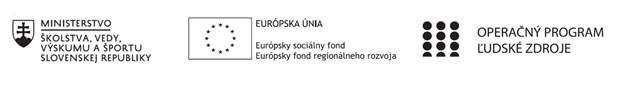 Správa o činnosti pedagogického klubu Príloha:Prezenčná listina zo stretnutia pedagogického klubuPríloha správy o činnosti pedagogického klubuPREZENČNÁ LISTINAMiesto konania stretnutia:	Obchodná akadémia, Polárna 1, 040 12 KošiceDátum konania stretnutia:	02.02.2021Trvanie stretnutia:		od  14.30 hod	do  17.30 hod	Zoznam účastníkov/členov pedagogického klubu:Fotografie zo stretnutia pedagogického klubu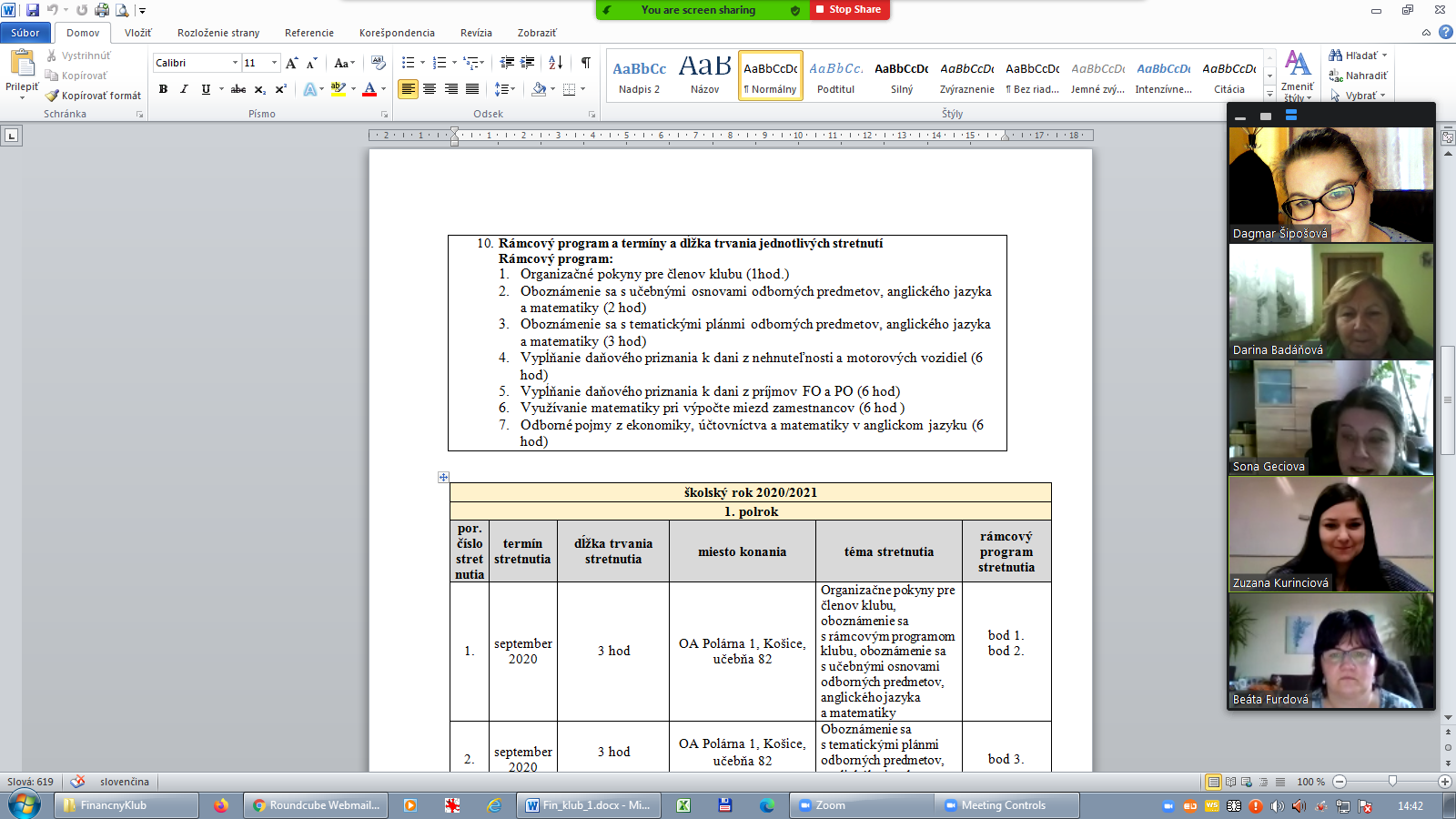 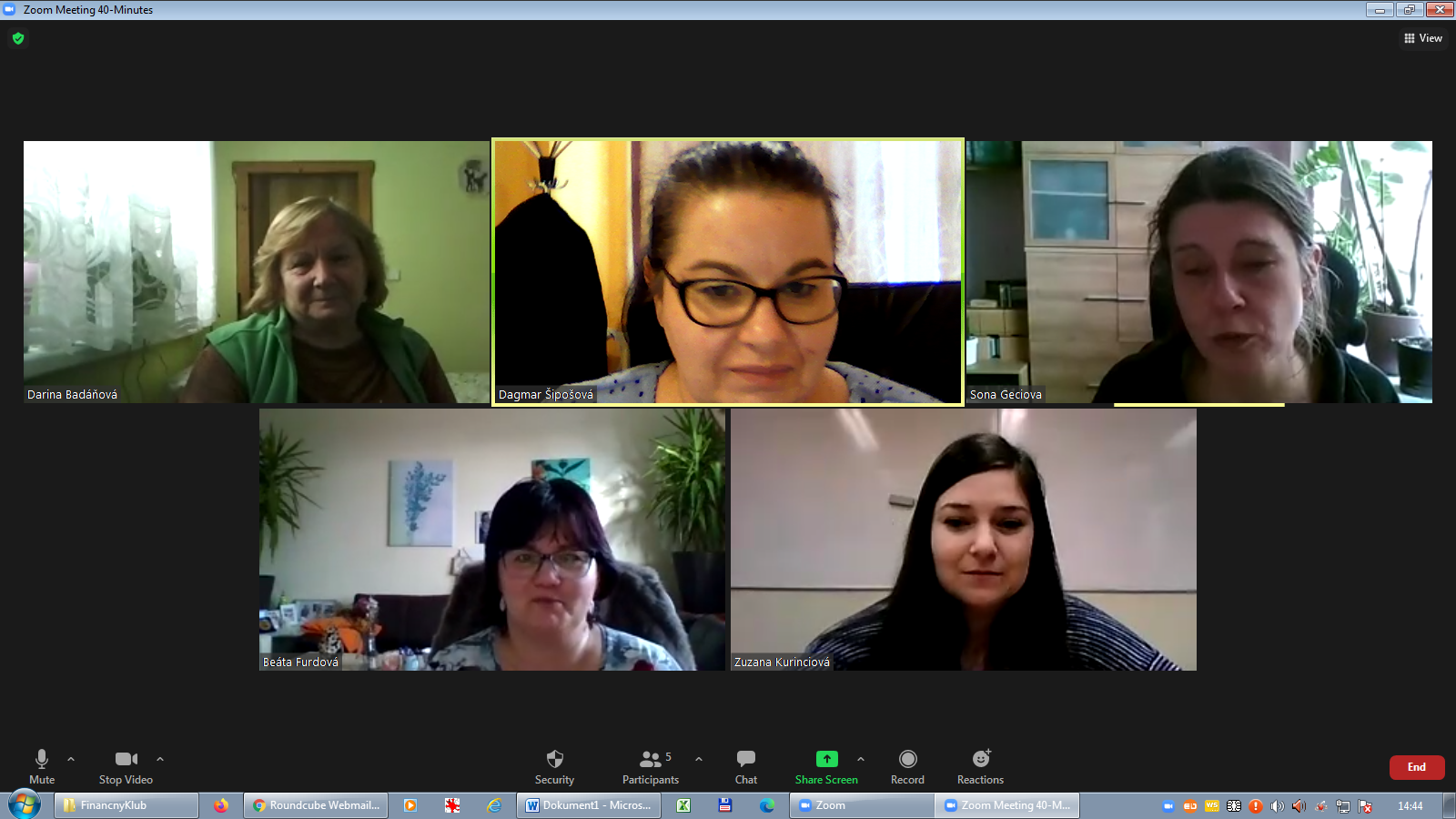 Prioritná osVzdelávanieŠpecifický cieľ1.2.1 Zvýšiť kvalitu odborného vzdelávania a prípravy reflektujúc potreby trhu prácePrijímateľObchodná akadémia, Polárna 1, 040 12 KošiceNázov projektuPolárka v praxiKód projektu  ITMS2014+NFP312010AGW2Názov pedagogického klubu Finančný klubDátum stretnutia  pedagogického klubu02. 02. 2021Miesto stretnutia  pedagogického klubuOnline stretnutie – aplikácia ZOOM https://us02web.zoom.us/j/87288254369?pwd=cmdXRXJmSEg5K0VYaUZnV054T2FUZz09Meno koordinátora pedagogického klubuMgr. Zuzana KurinciováOdkaz na webové sídlo zverejnenej správywww.polarka.skManažérske zhrnutie:Úvodné stretnutie Finančného klubu bolo venované organizačným pokynom a prerokovaniu rámcového programu jednotlivých zasadnutí. Keďže hlavnou náplňou klubu je výmena skúseností učiteľov a prehĺbenie medzipredmetových vzťahov, členovia sa oboznámili s učebnými osnovami odborných predmetov, matematiky a anglického jazyka. Kľúčové slová: rámcový program, medzipredmetové vzťahy, moderné vyučovacie metódy, učebné osnovy.Hlavné body, témy stretnutia, zhrnutie priebehu stretnutia:Hlavné body zasadnutiaorganizačné pokyny pre členov klubuharmonogram nasledujúcich stretnutíoboznámenie sa s učebnými osnovami odborných predmetov, matematiky a anglického jazykadiskusiaTémy stretnutiaorganizácia klubuplán (dátum a čas) nasledujúcich stretnutíučebné osnovy odborných predmetov, matematiky a anglického jazykaZhrnutie priebehu stretnutiaStretnutia sa zúčastnili všetci členovia klubu. Z dôvodu mimoriadnej situácie sme zasadnutie realizovali online prostredníctvom aplikácie ZOOM. Jeden člen klubu mal technické problémy s pripojením, preto sa prihlásil na inom počítači s iným prihlasovacím menom.Určili sme si koordinátora klubu na tento polrok a zároveň sme si stanovili harmonogram stretnutí – každý druhý utorok od 14.30 – 17.30. V ďalšej časti stretnutia sme prediskutovali moderné vyučovacie metódy, ktoré by prispeli k posilneniu finančnej, matematickej a čitateľskej gramotnosti. Členovia klubu sa oboznámili s učebnými osnovami predmetov účtovníctvo, ekonomika, ekonomické cvičenia, anglického jazyk a matematika. Počas diskusie sme hľadali vhodné tematické celky na prepojenie jednotlivých predmetov. Na záver sa členovia dohodli, že si pripravia návrhy ďalšej spolupráce.  Závery a odporúčania:Všetci členovia klubu prijali závery a odporúčania: oboznámiť sa s učebnými osnovami jednotlivých predmetovpreštudovať ich Vypracoval (meno, priezvisko)Mgr. Zuzana KurinciováDátum03.02.2021PodpisSchválil (meno, priezvisko)Mgr. Dagmar ŠipošováDátum04.02.2021PodpisPrioritná os:VzdelávanieŠpecifický cieľ:1.1.1 Zvýšiť inkluzívnosť a rovnaký prístup ku kvalitnému vzdelávaniu a zlepšiť výsledky a kompetencie detí a žiakovPrijímateľ:Obchodná akadémia, Polárna 1, 04012 KošiceNázov projektu:Polárka v praxiKód ITMS projektu:NFP312010AGW2Názov pedagogického klubu:Finančný klubč.Meno a priezviskoPodpisInštitúcia1.RNDr. Darina BadáňováObchodná akadémia, Polárna 1, 040 12 Košice2.Ing. Soňa GéciováObchodná akadémia, Polárna 1, 040 12 Košice3.Ing. Slávka HazalováObchodná akadémia, Polárna 1, 040 12 Košice4.Mgr. Zuzana KurinciováObchodná akadémia, Polárna 1, 040 12 Košice5. Mgr. Dagmar ŠipošováObchodná akadémia, Polárna 1, 040 12 Košice